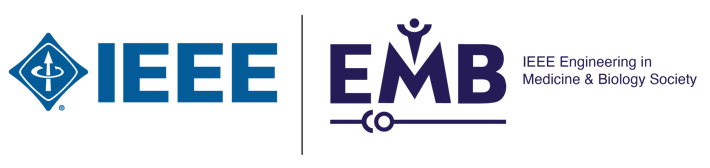 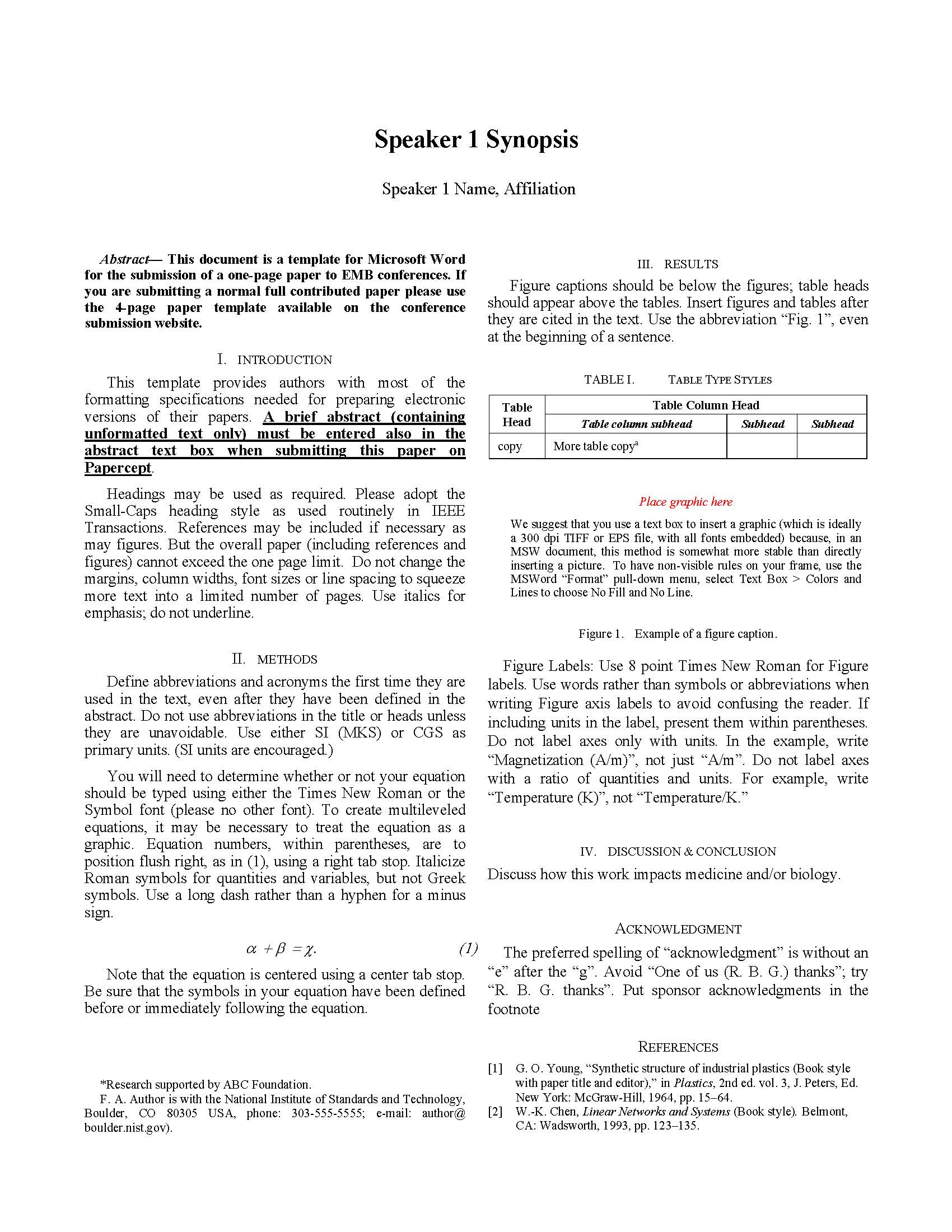 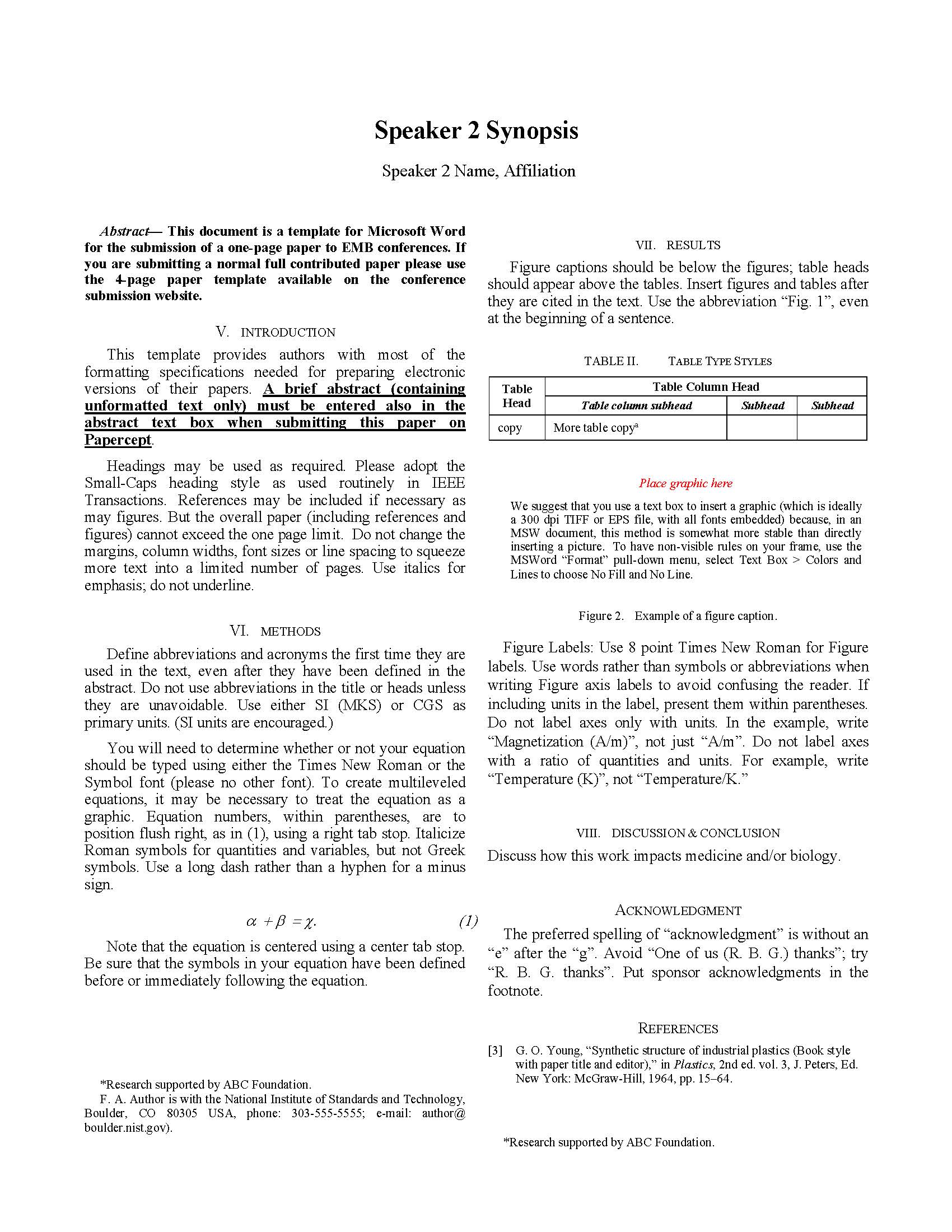 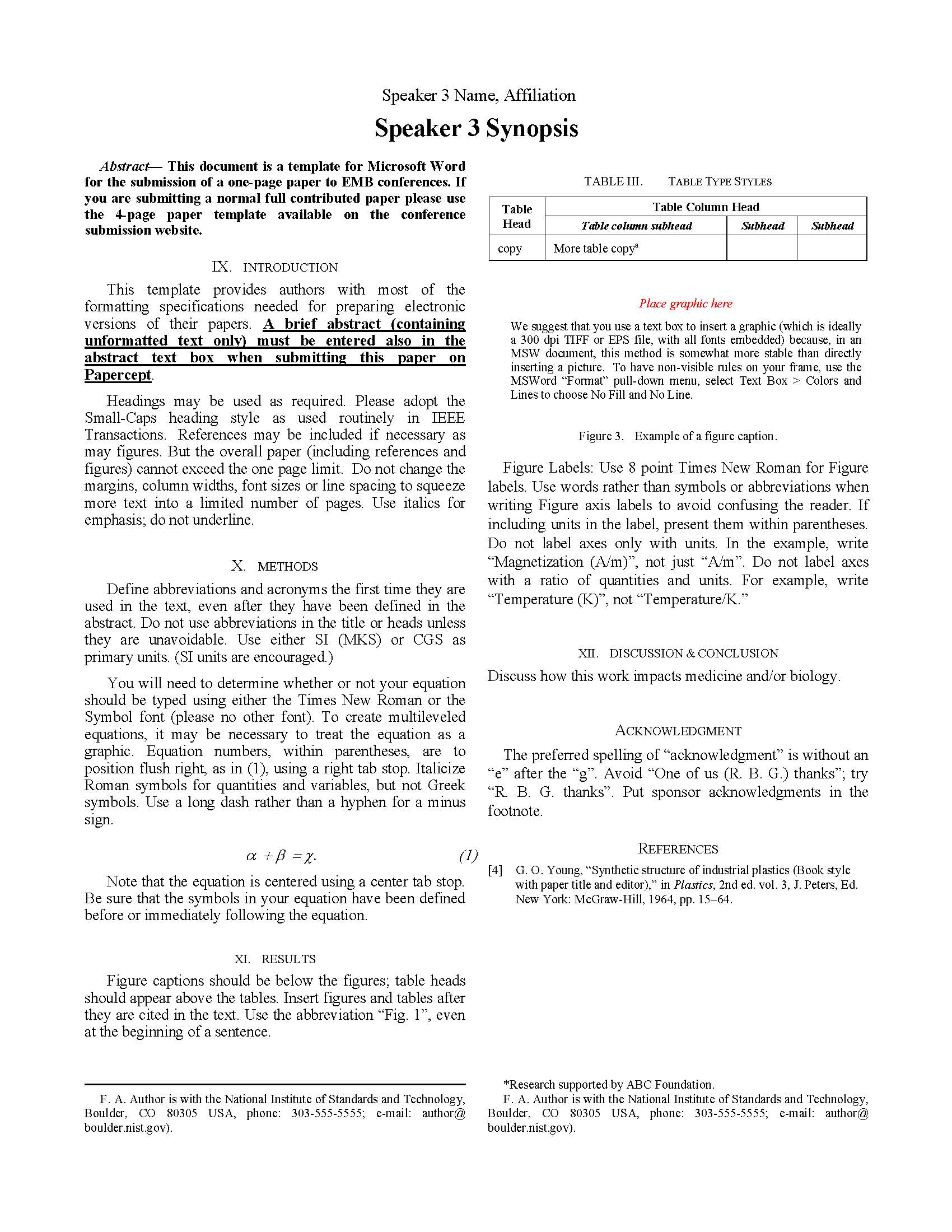 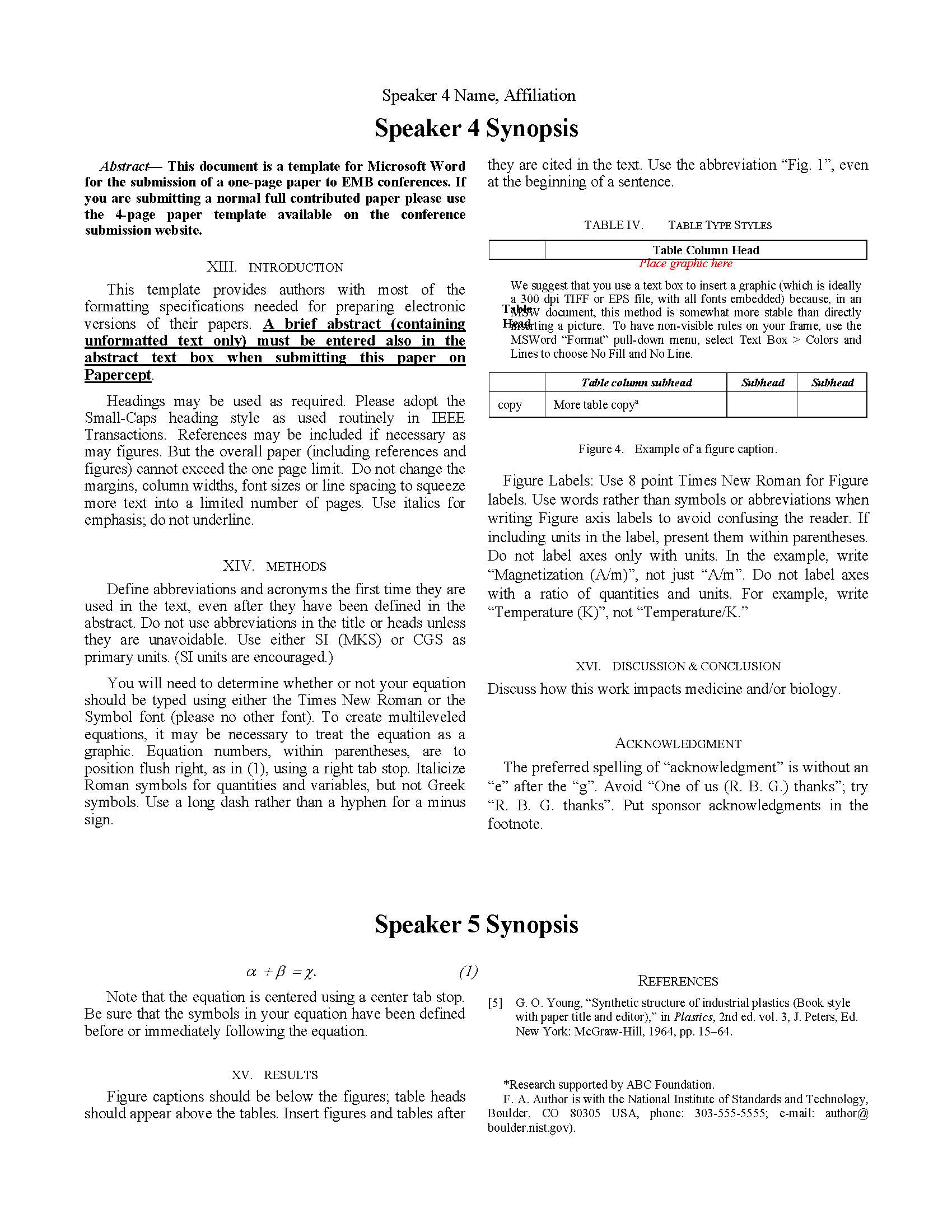 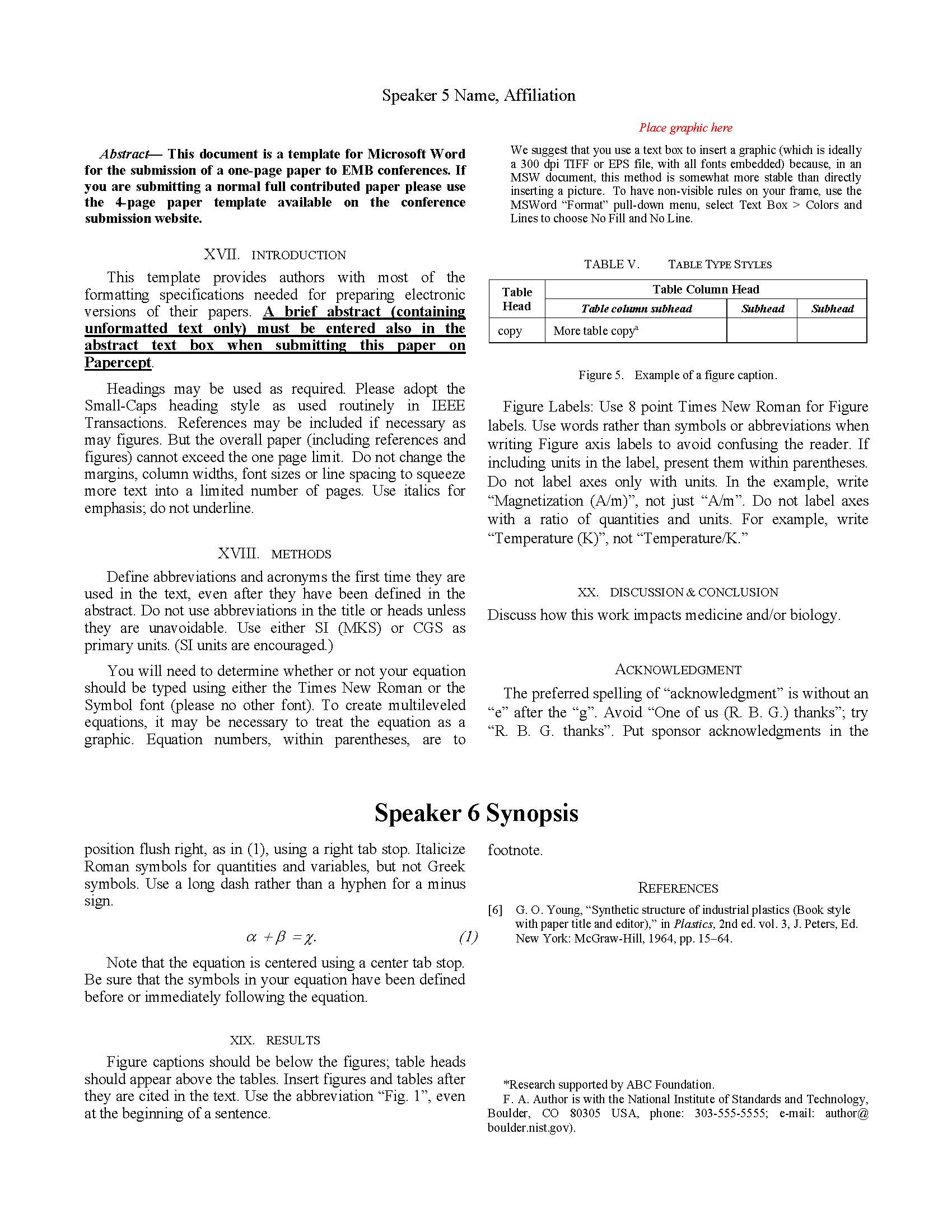 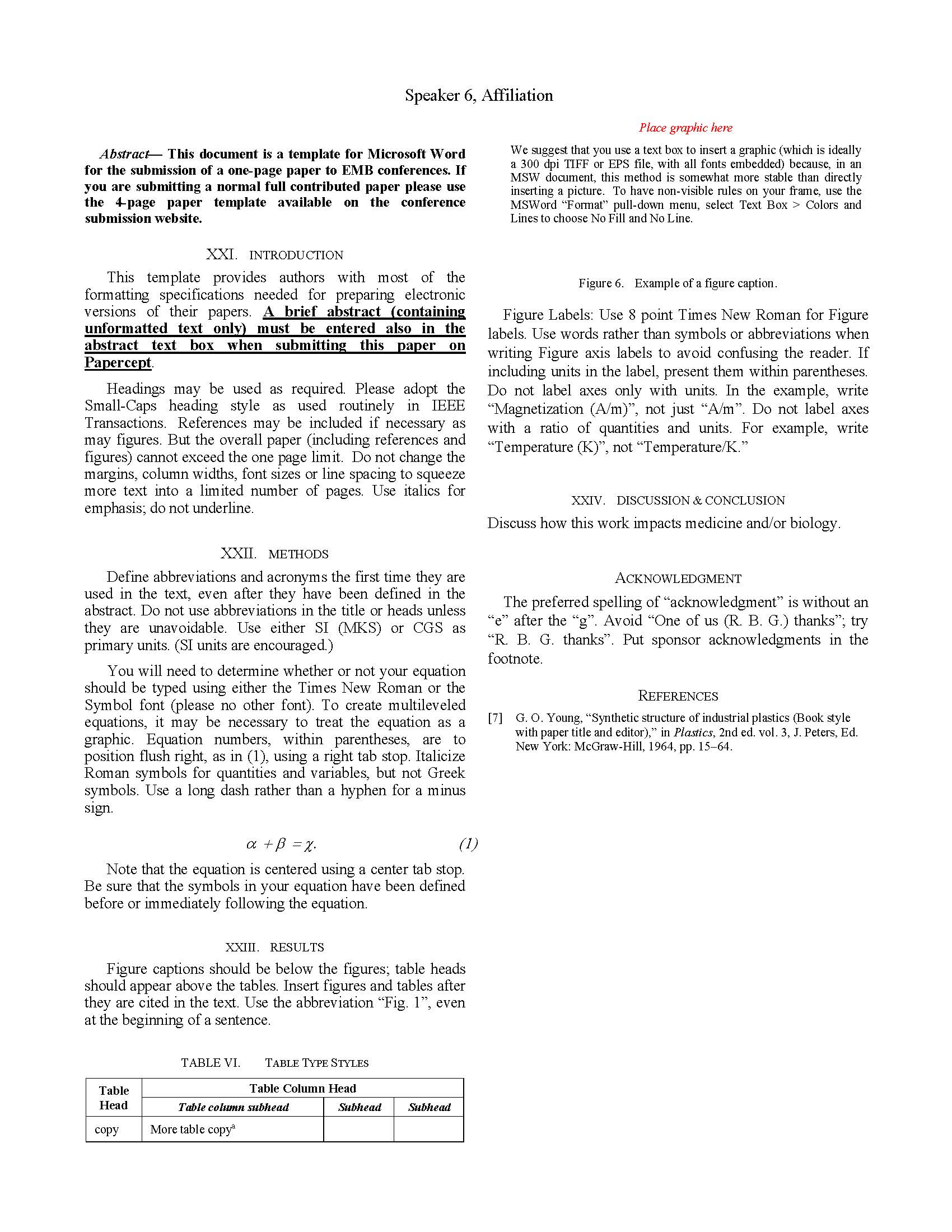 Mini Symposium Title:Mini Symposium Organizer Name & Affiliation:Biomedical Signal ProcessingMini Symposium Speaker Name & Affiliation 1:Biomedical Imaging and Image ProcessingMini Symposium Name & Affiliation 2:Micro/Nano-bioengineering Cellular Tissue EngineeringMini Symposium Speaker Name & Affiliation 3:Computational Systems & Synthetic Biology: Multiscale ModelingMini Symposium Speaker Name & Affiliation 4:Cardiovascular and Respiratory System EngineeringMini Symposium Speaker Name & Affiliation 5:Neural and Rehabilitation EngineeringMini Symposium Speaker Name & Affiliation 6:Biomedical Sensors and Wearable SystemsBio robotics and BiomechanicsTherapeutic & Diagnostic Systems and TechnologiesBiomedical Health InformaticsBiomedical Engineering Education and SafetyTranslational Engineering at the Point of CareMini Symposium Synopsis – Maximum 2000 Characters